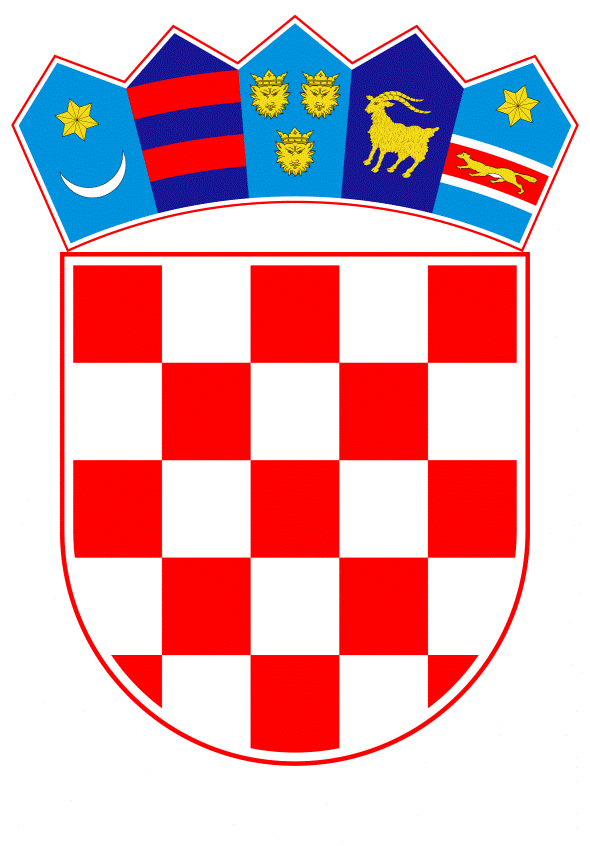 VLADA REPUBLIKE HRVATSKEZagreb, 25. listopada 2023.______________________________________________________________________________________________________________________________________________________________________________________________________________________________PRIJEDLOGNa temelju članka 6. Zakona o minimalnoj plaći („Narodne novine“, br. 118/18. i 120/21.), Vlada Republike Hrvatske je na sjednici održanoj ___ listopada 2023. donijelaUREDBUO VISINI MINIMALNE PLAĆE ZA 2024. GODINUČlanak 1.Visina minimalne plaće za razdoblje od 1. siječnja do 31. prosinca 2024. utvrđuje se u bruto iznosu od 840,00 eura.Članak 2.Ova Uredba objavit će se u „Narodnim novinama“, a stupa na snagu 1. siječnja 2024.Klasa: _______________Urbroj: ______________Zagreb, ________ listopada 2023.    PREDSJEDNIKmr. sc. Andrej PlenkovićO b r a z l o ž e nj eOdredbom članka 6. Zakona o minimalnoj plaći („Narodne novine“, br. 118/18. i 120/21.), propisano je da visinu minimalne plaće utvrđuje uredbom Vlada Republike Hrvatske, na prijedlog ministra nadležnog za rad, koji će taj prijedlog dati nakon konzultacija sa socijalnim partnerima, imajući u vidu povećanje udjela minimalne plaće u prosječnoj plaći. Istom je odredbom propisano da se minimalna plaća ne može utvrditi u iznosu manjem od iznosa koji je bio utvrđen za prethodnu godinu.Vlada Republike Hrvatske je Uredbom o visini minimalne plaće („Narodne novine“, broj 51/13.) utvrdila visinu minimalne plaće za razdoblje od 1. lipnja 2013. godine do 31. prosinca 2013. godine u bruto iznosu od 2.984,78 kuna, Uredbom o visini minimalne plaće („Narodne novine“, broj 156/13.) u bruto iznosu od 3.017,61 kunu za razdoblje od 1. siječnja 2014. godine do 31. prosinca 2014. godine, Uredbom o visini minimalne plaće za 2015. godinu („Narodne novine“, broj 151/14.) u bruto iznosu od 3.029,55 kuna, Uredbom o visini minimalne plaće za 2016. godinu („Narodne novine“, broj 140/15.) u bruto iznosu od 3.120,00 kuna, Uredbom o visini minimalne plaće za 2017. godinu („Narodne novine“, broj 115/16.) u bruto iznosu od 3.276,00 kuna, Uredbom o visini minimalne plaće za 2018. godinu („Narodne novine“, broj 122/17.) u bruto iznosu od 3.439,80 kuna, Uredbom o visini minimalne plaće za 2019. godinu („Narodne novine“, broj 109/18.) u bruto iznosu od 3.750,00 kuna, Uredbom o visini minimalne plaće za 2020. godinu („Narodne novine“, broj 106/19.) u bruto iznosu od 4.062,51 kuna, Uredbom o visini minimalne plaće za 2021. godinu („Narodne novine“, broj 119/20.) u bruto iznosu od 4.250,00 kuna i Uredbom o visini minimalne plaće za 2022. godinu („Narodne novine“, broj 117/21.) u bruto iznosu od 4.687,50 kuna. Obzirom da je od 1. siječnja 2023. godine Republici Hrvatskoj uveden euro kao službena valuta, Uredbom o visini minimalne plaće za 2023. godinu („Narodne novine“, broj 122/22.) ista je utvrđena u bruto iznosu od 700,00 eura, čime je udio minimalne plaće u prosječnoj bruto plaći isplaćenoj u pravnim osobama u Republici Hrvatskoj od siječnja do srpnja 2022. godine tada iznosio 51,32%.Udio bruto minimalne plaće tijekom 2023. godine ima tendenciju pada te za prvih sedam mjeseci 2023. godine iznosi 45,11% budući je prosječna bruto plaća porasla, a bruto minimalna plaća ostala ista. Stoga je isto uzeto u obzir i prilikom određivanja visine minimalne plaće za 2024. godinu.Stručno povjerenstvo za praćenje i analizu kretanja minimalne plaće (dalje: Povjerenstvo) izradilo je stručnu preporuku uzevši u obzir kretanje udjela minimalne plaće u prosječnoj bruto plaći isplaćenoj u pravnim osobama od siječnja do srpnja tekuće godine, inflaciju, kretanje plaća, kretanje nezaposlenosti i zaposlenosti, demografska kretanja, kretanja produktivnosti rada te ukupno stanje gospodarstva. Posebnu pozornost Povjerenstvo je posvetilo novonastaloj situaciji u gospodarstvu te na tržištu rada, manjak radne snage, kretanje inflacije i učinak na djelatnosti s niskim plaćama i ugrožene skupine zaposlenih. Nakon provedenih konzultacija sa socijalnim partnerima o visini minimalne plaće za 2024. godinu, na sastanku održanom 25. rujna 2023. godine, a obzirom da socijalni partneri nisu postigli konsenzus oko mogućeg povećanja minimalne plaće, Vlada Republike Hrvatske, uvažavajući argumente oba socijalna partnera, obrazloženu preporuku Povjerenstva i ukupna kretanja u gospodarstvu u 2023. godini, predložila je da minimalna plaća za 2024. godinu iznosi  840,00 eura, što je uvećanje iznosa minimalne plaće za 2024. godinu od 140,00 eura u odnosu na prethodnu godinu.Raspoloživi podaci o kretanju plaća za prvih sedam mjeseci 2023. godine ukazuju na rast bruto i neto plaća. Kada se uspoređuju prosječne bruto plaće od siječnja do srpnja ove godine u odnosu na isto razdoblje prošle godine, vidljiv je rast od 13,78% . Dodatno, prosječna bruto medijalna plaća za srpanj 2023. godine veća je za čak 17,67% u odnosu na medijalnu bruto plaću za srpanj 2022. godine.Nakon što je prosječna plaća u razdoblju od siječnja do srpnja 2022. godine bila realno niža od prosječne plaće za isto razdoblje godinu prije, ove je godine zbog usporavanja inflacije i snažnijeg rasta plaća prosječna bruto plaća od siječnja do srpnja ove godine nominalno viša za 12%, a realno za 2,3% u odnosu na isto razdoblje prošle godine.  Prilikom određivanja novog iznosa bruto minimalne plaće posebno se vodilo računa:da se minimalna plaća ne može odrediti u iznosu manjem od iznosa određenog prethodne godineda je prilikom određivanja minimalne plaće prethodne godine njen udio u prosječnoj plaći iznosio 51,32%da je prosječna bruto plaća u RH u prvih 7 mjeseci rasla u odnosu na prethodnu godinu  nominalno i realnoda se u skladu s Direktivom (EU) 2022/2041 Europskog Parlamenta i Vijeća od 19. listopada 2022. o primjerenim minimalnim plaćama u Europskoj uniji kao indikativna vrijednost minimalne plaće koja se smatra primjerenom smatra 50% bruto prosječne plaće odnosno 60% bruto medijalne plaćeda je Vlada Republike Hrvatske nastavila s aktivnostima kojima je utjecala na cijenu goriva i drugih energenata kao i cijena pojedinih prehrambenih proizvoda.Slijedom navedenoga, predlaže se da se visina minimalne plaće za 2024. godinu utvrdi u iznosu od bruto 840,00  eura , što je uvećanje iznosa minimalne plaće za 2024. godinu za 140,00 eura, odnosno za 20% u odnosu na prethodnu godinu, čime će udio minimalne plaće u prosječnoj bruto plaći isplaćenoj u pravnim osobama u Republici Hrvatskoj od siječnja do srpnja 2023. godine iznositi 54,12% a udio u bruto medijalnoj plaći za srpanj 2023. godine iznositi 63,40%. Predlagatelj:Ministarstvo rada, mirovinskoga sustava, obitelji i socijalne politikePredmet:Prijedlog uredbe o visini minimalne plaće za 2024. godinu 